Math 161  Class Discussion:   28 August 2019(calculator free)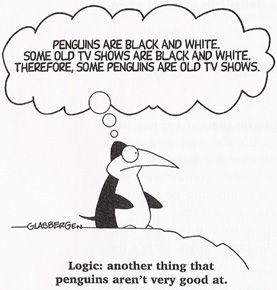 (algebra review)  For which non-zero value of k will the following quadratic equation have only one real root?7x2 + kx + 3k = 0Consider the following rational functions.  For each function, determine the limiting behavior as x → ∞.    Briefly explain how you arrived at your answers.Answer:     As x → ∞, y → __________Answer:     As x → ∞, y → __________(c)   Answer:     As x → ∞, y → __________3.    Find an equation of a rational function whose graph is given below: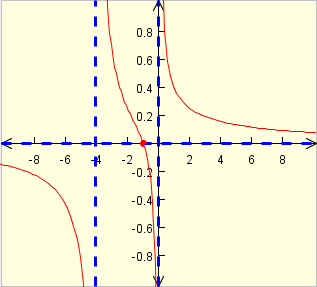 4.   Sketch the graph of each of the following rational functions (that includes all the significant properties):5.    (University of Michigan problem)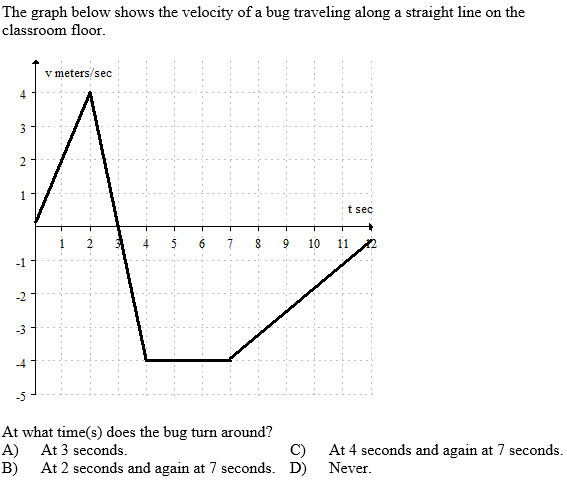 6.    (University of Michigan problem)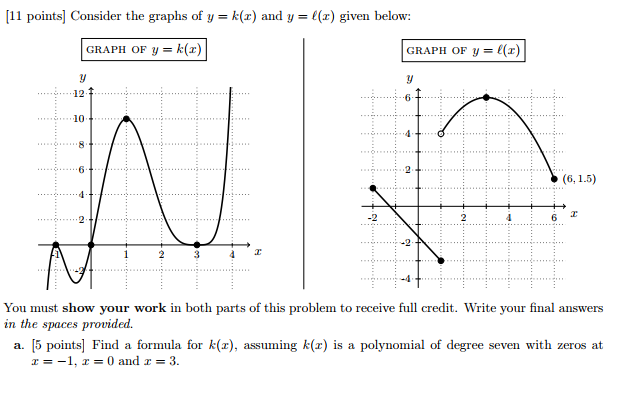 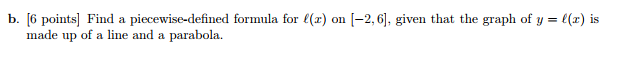 7.   Compute each of the following limits.  Explain your reasoning.  Do not use calculators.(a)   (b)       8.    Consider the rational function F defined by   (a)   Find the lim F(x) as x → ∞ if it exists.  Explain.(b)   Find the lim F(x) as x → -∞ exist?   Explain.9.    (University of Michigan problem)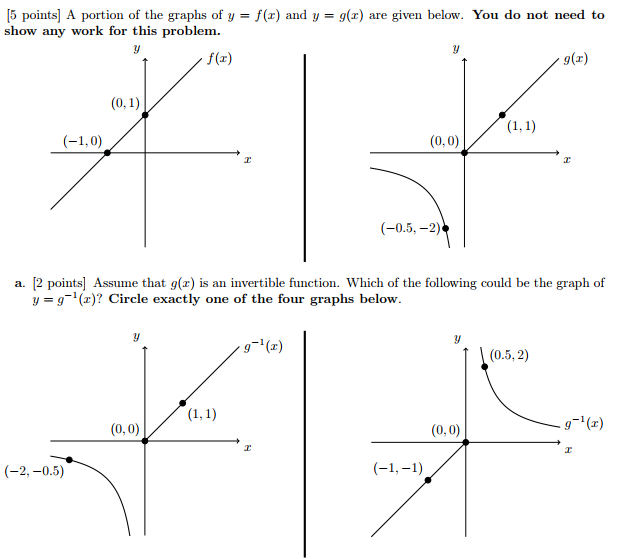 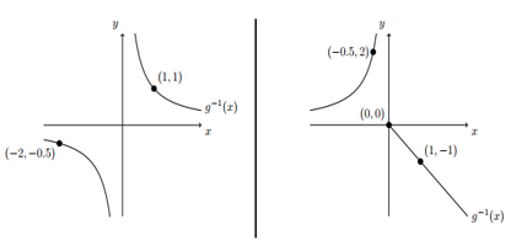 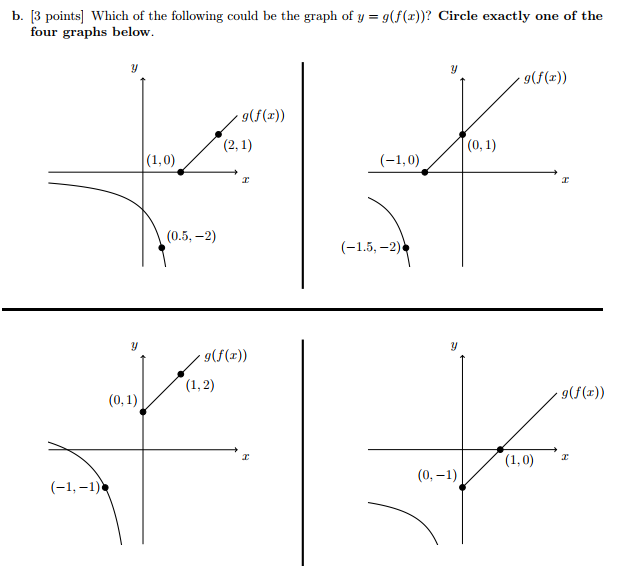 10.   Let y = g(x) be defined as followsSketch the curve.11.    Does the limit of g(x) as x→∞ exist?If so, find it; if not explain!To be pleased with one's limits is a wretched state.- Johann Wolfgang von Goethe (1749 - 1832)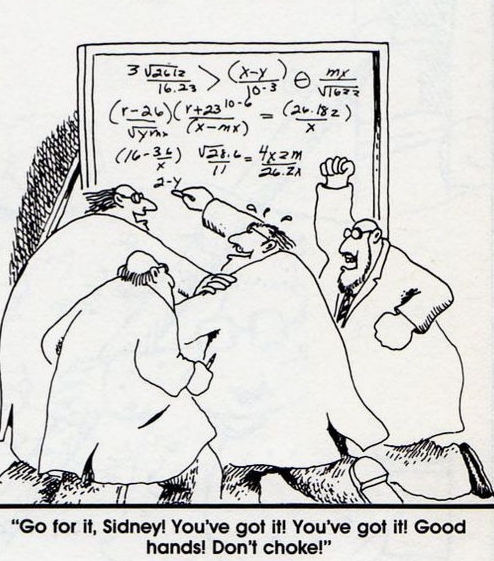 